GIẤY ỦY QUYỀN THAM DỰ (THEO NHÓM)ĐẠI HỘI ĐỒNG CỔ ĐÔNG THƯỜNG NIÊN NĂM 2022Kính gửi: HỘI ĐỒNG QUẢN TRỊ CÔNG TY CDCCăn cứ Thông báo mời tham dự Đại hội đồng cổ đông thường niên năm 2022 được tổ chức vào ngày 15/04/2022 của Công ty Cổ phần Tư vấn Đầu tư và Thiết kế Xây dựng Việt Nam, Chúng tôi những người có tên trong danh sách đính kèm Giấy ủy quyền này (sau đây gọi là “Bên ủy quyền”) cùng nhất trí ủy quyền cho:Tên cá nhân được ủy quyền ………………………………………………….Số CMND/CCCD/Hộ chiếu: …………………Ngày cấp……../……/……..Nơi cấp: ……………………………………………………………………Địa chỉ: ……………………………………………………………………(sau đây gọi là “Bên được ủy quyền”)Bên được ủy quyền có quyền thay mặt Bên ủy quyền tham dự cuộc họp Đại hội đồng cổ đông thường niên năm 2022 của Công ty Cổ phần Tư vấn đầu tư và Thiết kế xây dựng Việt Nam được tổ chức vào ngày 15/04/2022 và biểu quyết tất cả những vấn đề có liên quan tương ứng với số cổ phần do Bên ủy quyền sở hữu.	Bên được ủy quyền có nghĩa vụ thực hiện đúng nội quy, Quy chế làm việc của Đại hội, không được ủy quyền lại cho bên thứ 3.DANH SÁCH NGƯỜI ỦY QUYỀN THEO NHÓMĐẠI HỘI ĐỒNG CỔ ĐÔNG THƯỜNG NIÊN NĂM 2022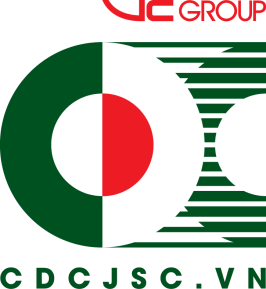 CỘNG HÒA XÃ HỘI CHỦ NGHĨA VIỆT NAMĐộc lập - Tự do - Hạnh phúc-----***-----Hà nội, ngày        tháng      năm 2022BÊN ĐƯỢC ỦY QUYỀNĐẠI DIỆN BÊN ỦY QUYỀNSTTHọ và tênSố CMND/ CCCDĐịa chỉSố cổ phần sở hữuKý xác nhận1234567891011121314151617181920212223Tổng số cổ phần sỡ hữuTổng số cổ phần sỡ hữuTổng số cổ phần sỡ hữuTổng số cổ phần sỡ hữuHà nội, ngày        tháng      năm 2022ĐẠI DIỆN